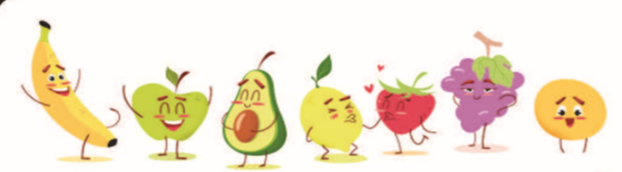                                                                                                                                                                                               Fresh Fish & Chicken Nuggets May Contain BonesMondayTuesdayWednesdayThursday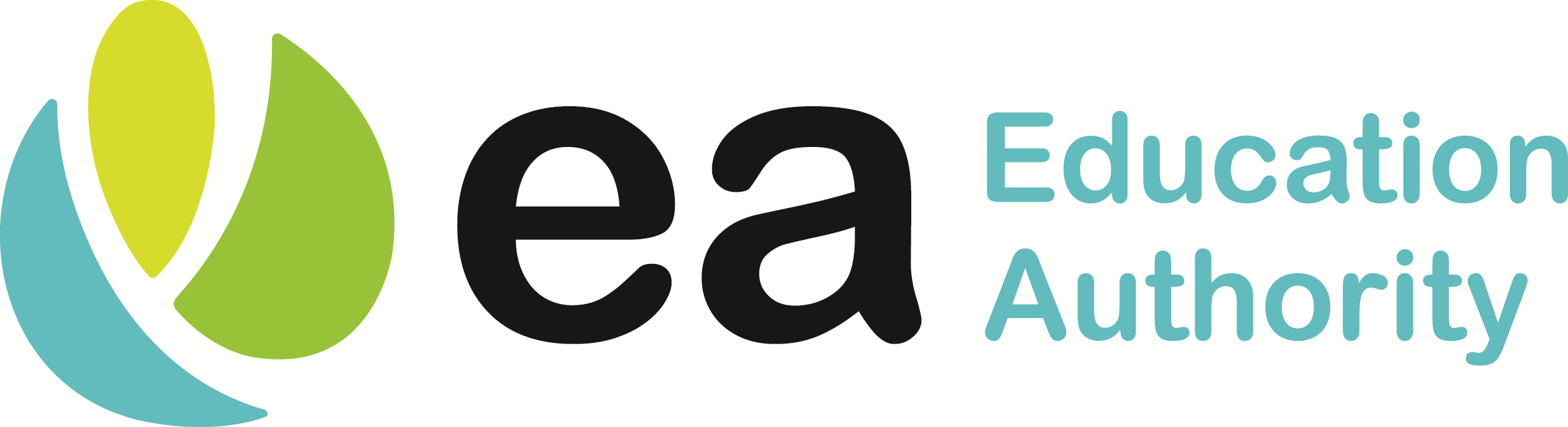 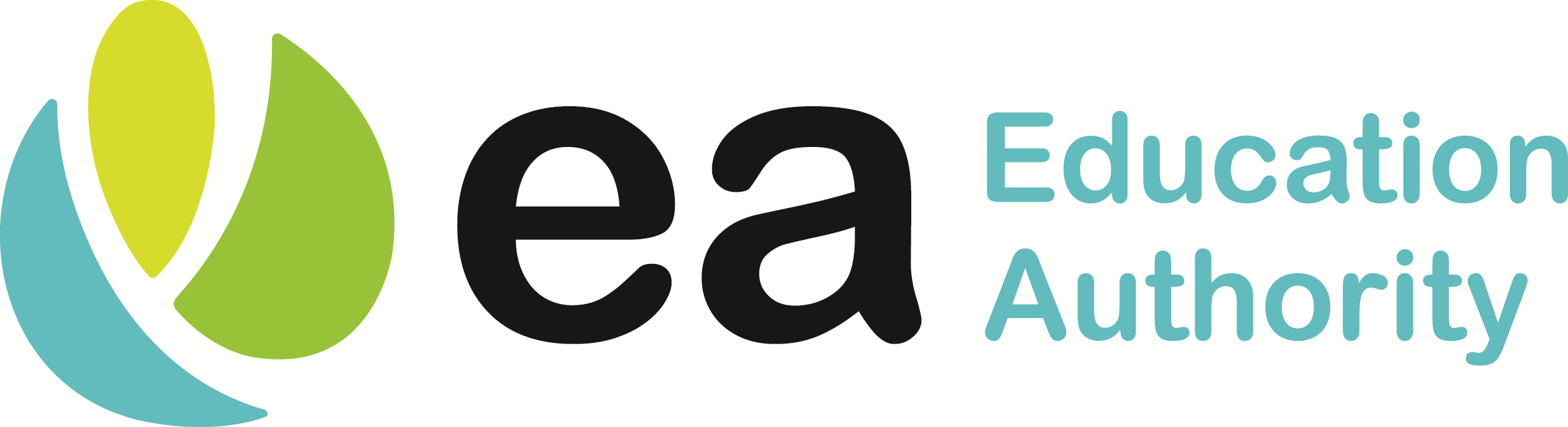 FridayWEEK 123rd May20th JuneBreast of Chicken Curry / Rice & Naan Bread Or Steak BurgerFresh Baton CarrotsSalad SelectionMashed Potato Hot Pasta Twists / Gravy Vanilla Ice-Cream / Oranges & Chocolate SauceO/B Breaded Fish Fingers  Or Spaghetti Bolognaise & Homemade Garlic Bread Baked Beans Medley of Fresh VegetablesMashed PotatoHot Pasta Twists / GravySponge with Jam Topping & CustardHomemade Breaded Chicken Goujons Or Spicy Chicken in a Warm Tortilla WrapSweetcorn / Salad SelectionMashed PotatoO/B Herb Diced PotatoHot Pasta Twists / GravyFresh Fruit Selection & YoghurtRoast Breast of Chicken Or Roast Beef Traditional Stuffing Fresh Diced CarrotsBroccoli FloretsMashed PotatoDry Oven Roast PotatoHot Pasta Twists / GravyRice Krispie Square & CustardHot-Dog Or Homemade Margherita PizzaGarden Peas Tossed SaladMashed PotatoChipsHot Pasta Twists / GravyOat Biscuit & Fresh Fruit Chunks WEEK 22nd May30th May27th JuneSteak Burger OrChicken & Tomato Pasta Bake Broccoli FloretsFresh Baton CarrotsMashed PotatoHot Pasta Twists / GravyChocolate Cracknel & CustardHomemade Margherita Pizza Or Breast of Chicken Curry / Rice & Naan Bread SweetcornSalad SelectionMashed PotatoO/B Herb Diced PotatoHot Pasta Twists / GravyFresh Fruit Selection & YoghurtFresh Breaded Fish Goujons Or Chicken CrumbleBaked BeansGarden PeasSalad Selection Mashed PotatoHot Pasta Twists / GravyJelly & Fresh Fruit Or YoghurtRoast Breast of Chicken Or Savoury MinceTraditional StuffingCauliflower CheeseFresh Diced CarrotsMashed PotatoDry Oven Roast PotatoHot Pasta Twists / GravyVanilla Cake & CustardH/M Breaded Chicken Nuggets Or Chicken & Cheese Toasted MeltSweetcorn Salad SelectionMashed Potato ChipsHot Pasta Twists / GravyIce-Cream & Fresh Fruit SaladWEEK 39th May6th JuneO/B Breaded Fish Fingers Or Pasta Bolognaise &Homemade Garlic Bread Baked Beans Sweetcorn Garden PeasMashed PotatoHot Pasta Twists / GravyFlakemeal Biscuit, Fruit & CustardHomemade Salt & Chilli Or Homemade Breaded Chicken Goujons Or Chicken & Pasta Bake Broccoli FloretsSalad Selection Mashed PotatoHot Pasta Twists / GravyRaspberry Ripple Ice-Cream & Fresh Fruit SaladBreast of Chicken Curry / Rice & Naan Bread Or Filled PaniniGarden PeasFresh Baton CarrotsMashed PotatoHot O/B Herb Diced Potato Pasta Twists / GravyFresh Fruit Selection & YoghurtRoast Turkey Or Salmon Fishcake Traditional StuffingFresh Diced Carrots Broccoli FloretsMashed PotatoDry Oven Roast PotatoHot Pasta Twists / GravyJelly & Fruit Or Rice Pudding & FruitOven Baked SausageOr Homemade Beef LasagneSweetcorn & Garden PeasSalad SelectionMashed Potato ChipsHot Pasta Twists / GravyStrawberry Mousse & Fresh Fruit SaladWEEK 416th May13th JuneRoast Breast of Chicken Or Brown StewTraditional StuffingFresh Savoy CabbageFresh Diced CarrotsMashed PotatoDry Oven Roast PotatoHot Pasta Twists / GravyChocolate Muffin & Custard Spaghetti Bolognaise & Homemade Garlic Bread Or Fresh Breaded Fish Goujons Broccoli FloretsCauliflower FloretsMashed Potato Hot Pasta Twists / GravyJelly, Fruit &Ice-CreamBreast of Chicken Curry / Rice & Naan Bread Or Oven Baked SausagesGarden PeasFresh Baton CarrotsMashed PotatoHot Pasta Twists / GravyFresh Fruit Selection & YoghurtHomemade Salt & Chilli OrTraditional Chicken Goujons Or Chicken WrapBaked Beans / Salad SelectionRoasted VegetablesMashed PotatoO/B Herb Diced PotatoHot Pasta Twists / GravyFlakemeal Biscuit, Fruit & CustardHomemade Margherita PizzaOr O/B Breaded Fish FingersSweetcornSalad SelectionTraditional ChampChipsHot Pasta Twists / GravyArctic Roll & Fresh Fruit Salad